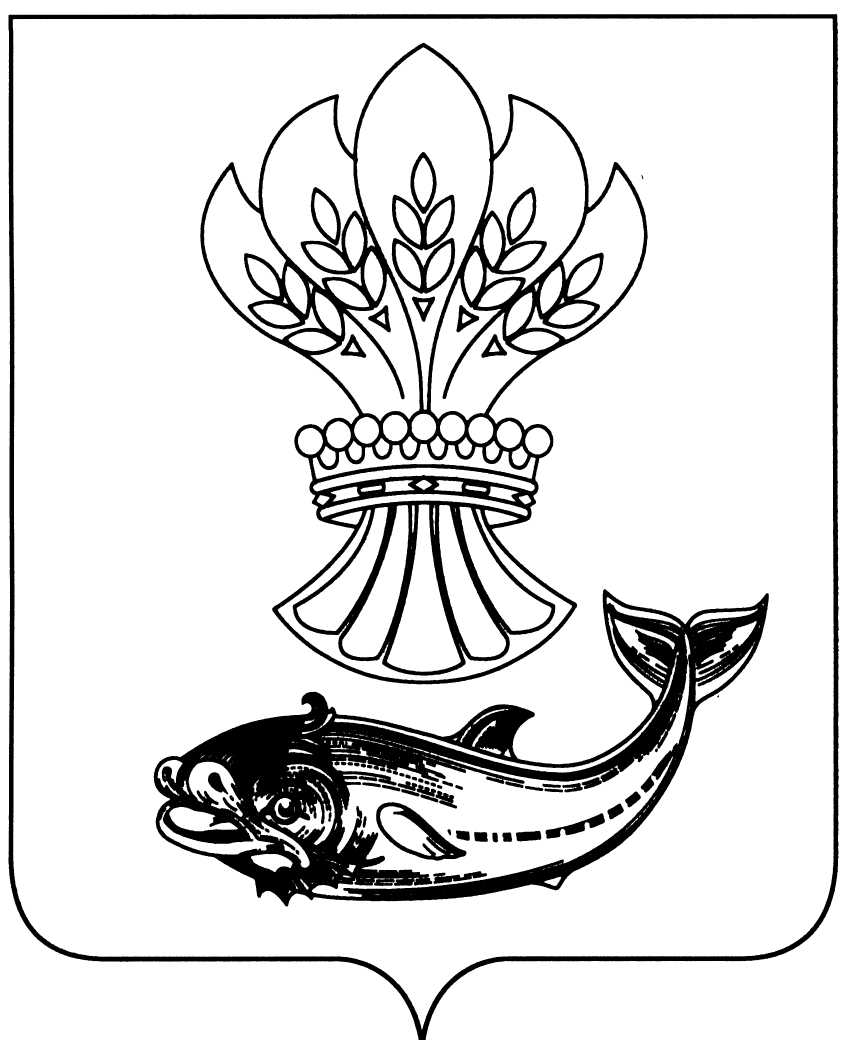 АДМИНИСТРАЦИЯПАНИНСКОГО МУНИЦИПАЛЬНОГО РАЙОНАВОРОНЕЖСКОЙ ОБЛАСТИП О С Т А Н О В Л Е Н И Еот 29.07.2019 № 268 р.п. Панино  Об утверждении Программы оздоровления муниципальных финансов Панинского  муниципального района Воронежской области  на 2019-2024 годы В соответствии с соглашением об условиях предоставления дотации на выравнивание бюджетной обеспеченности муниципальных районов (городских округов) бюджету Панинского муниципального района Воронежской области от 08.02.2019 администрация Панинского муниципального района Воронежской области п о с т а н о в л я е т :Утвердить прилагаемую Программу оздоровления муниципальных финансов Панинского муниципального района Воронежской области на 2019-2024 годы ( далее - Программа).Главным распорядителям бюджетных средств Панинского муниципального района Воронежской области ответственным за реализацию Программы: 2.1. Обеспечить в установленные сроки выполнение мероприятий по обеспечению оздоровления муниципальных финансов, предусмотренных Программой; 2.2 Обеспечить достижение целевых показателей, установленных Программой на соответствующий финансовый год;  2.3 Ежеквартально, не позднее 8-го числа месяца, следующего за отчетным кварталом, представлять в отдел по финансам, бюджету и мобилизации доходов администрации Панинского муниципального Воронежской области района отчет о выполнении Плана мероприятий по реализации Программы по форме согласно приложению к настоящему постановлению. 3. Опубликовать настоящее постановление в официальном периодическом печатном издании Панинского муниципального района Воронежской области «Панинский муниципальный вестник».Настоящее постановление вступает в силу со дня его официального опубликования и распространяет свое действие на правоотношения, возникшие с 1 января 2019 года.Контроль за исполнением настоящего постановления возложить на исполняющую обязанности заместителя главы администрации Панинского муниципального района Воронежской области - начальника отдела по управлению муниципальным имуществом и экономическому развитию Сафонову О.В.Исполняющий обязанности главыПанинского муниципального района В.В. Солнцев УТВЕРЖДЕНА  постановлением администрации Панинского муниципального района  Воронежской области от 29.07.2019 № 268 Программа оздоровления муниципальных финансовПанинского муниципального района Воронежской областина 2019-2024 годыОбщие положения Программа оздоровления муниципальных финансов Панинского муниципального района Воронежской области на 2019-2024 годы (далее Программа) с целью обеспечения долгосрочной сбалансированности и устойчивости бюджета Панинского муниципального района Воронежской области, оптимизации расходов бюджета Панинского муниципального района, проведения эффективной и взвешенной долговой политики и поддержания муниципального долга в пределах, установленных бюджетным законодательством. Программа определяет основные направления по росту доходного потенциала, оптимизации и приоритизации расходов бюджета района, ограничения бюджетного дефицита на период до 2024 года.Характеристика текущего состояния муниципальныхфинансов Панинского муниципального района Воронежской области Текущее состояние бюджета Панинского муниципального района Воронежской области оценивается как стабильное, характеризуется проведенной ответственной бюджетной политикой, оптимизацией бюджетных средств, концентрацией ресурсов на приоритетных направлениях деятельности. Вместе с тем, в сфере обеспечения финансовой устойчивости ключевой проблемой является недостаточность объема поступлений налоговых и неналоговых доходов (в абсолютном размере) в бюджет для решения задач социально - экономического развития.Доходная часть консолидированного бюджета Панинского муниципального района Воронежской области с учетом безвозмездных перечислений за 2018 год исполнена в сумме 628 065 тыс. руб., что на 6,5 % меньше в сравнении с уровнем полученных доходов в 2017 году, что в суммовом выражении составляет - 40 789 тыс. руб. Годовой план по доходам - всего по консолидированному бюджету исполнен на 99,5 %. Укрупненная структура доходов консолидированного бюджета  (тыс. руб.) Выполнение уточненных плановых показателей обеспечено по всем видам налоговых и неналоговых доходов.  Из общей суммы доходов консолидированного бюджета Панинского муниципального района Воронежской области фактические поступления налоговых доходов 185 752 тыс. руб., что составляет 29,6 %, неналоговые доходы – 47 333 тыс. руб., что составляет 7,5 %, безвозмездные поступления 394 980 тыс. руб., что составляет 62,9 %. Наибольший удельный вес в структуре доходов консолидированного бюджета Панинского муниципального района Воронежской области составляют безвозмездные поступления.  Исполнение бюджета по расходам составило 607856,1 тыс. руб. или  98,3 %  к плану года из них: за счет собственных средств (в том числе за счет платной деятельности, дотации из областного бюджета, кредитов) 212875,7 тыс. руб.; за счет целевых безвозмездных поступлений  из областного бюджета -   394980,4 тыс. руб. Расходы бюджета в 2018 году направлены на реализацию указов Президента Российской Федерации от 07.05.2012, на обеспечение социальных выплат и на финансирование первоочередных расходных обязательств.          На социальную сферу  из  бюджета  района направлено  319553,9  тыс. руб. или  52,6  % от общей величины расходов  бюджета  из них на: - образование - 261429,2 тыс. руб. или 43,0 %; - социальную политику - 15678,0 тыс. руб. или  2,6 %; - культуру- 36089,0 тыс. руб. или 5,9 %; - физкультуру и спорт - 6357,7 тыс. руб. или 1,0 %. С целью дальнейшего повышения эффективности работы муниципальных учреждений, роста качества и доступности муниципальных услуг,  предоставляемых населению, в текущем году бюджетная сфера  района  обеспечивала предоставление  муниципальных услуг в соответствии  с муниципальными заданиями,  сформированными на основе   утвержденного перечня  муниципальных услуг. Доля программных расходов бюджета  составила  100 % . На финансирование двух приоритетных направлений – зарплаты и топливные энергетические ресурсы по учреждениям финансируемым  за счет собственных средств муниципального бюджета направлено 120835,2 тыс. руб. или 43,5 % от собственных расходов, из них на зарплату с начислениями – 90871,0  тыс. руб., или  37,2 %.; ТЭР -  29964,2  тыс. руб., или  10,8 %. Заработная плата  по учреждениям бюджетной сферы выплачена в полном объеме, задолженности по состоянию на 01.01.2019 года не имеется.Цели и задачи Программы Целью Программы является оздоровление муниципальных финансов, направленное на рост доходного потенциала и оптимизации расходов бюджета Панинского муниципального района Воронежской области.Достижение поставленной цели будет осуществляться посредством решения следующих задач Программы: - работа по мобилизации налоговых и неналоговых доходов должна быть организованна системно; - расширение налогооблагаемой базы, оптимизации налоговых ставок и льгот; - повышение уровня собираемости доходов, сокращение задолженности в бюджет; - повышение по увеличению уровня заработной платы и по её легализации; - эффективное использование муниципального имущества; - оптимизация расходов на муниципальное управление; - оптимизация расходов на содержание бюджетной сети и численности работников бюджетной сферы; - совершенствование системы закупок для муниципальных нужд; - оптимизация расходов на обслуживание муниципального долга.Основные направления Программы Программа предусматривает реализацию мероприятий по следующим направлениям: - мероприятие по росту доходного потенциала Панинского муниципального района Воронежской области; - мероприятия по оптимизации расходов бюджета Панинского муниципального района Воронежской области. План мероприятий по росту доходного потенциала и оптимизации расходов бюджета Панинского муниципального района Воронежской области на 2019-2024 годы представлен в приложении к настоящей Программе.Мероприятия по росту доходного потенциала Панинского муниципального района Воронежской области Основным мероприятием работы по увеличению доходов является следующее: - деятельность комиссии по обеспечению устойчивого развития экономики и социальной стабильности Панинского муниципального района Воронежской области; - взаимодействие с налоговыми органами в части постановки на налоговый учет организаций, осуществляющих деятельность на территории Панинского муниципального района Воронежской области, головные структуры которых состоят на учете в других районах и регионах Российской Федерации; - мониторинг качества администрирования налоговых и неналоговых доходов; - работа по увеличению уровня заработной платы и по её легализации; - ежегодная оценка эффективности налоговых льгот; - сокращение недоимки по региональным и местным налогам.Мероприятия по оптимизации расходов бюджетаПанинского муниципального районаВоронежской области - принятие расходных обязательств в пределах утвержденных бюджетных ассигнований и лимитов бюджетных обязательств, определенных сводной бюджетной росписью на текущий период; - рационализация расходов бюджета Панинского муниципального района Воронежской области, в том числе реализация перечня мероприятий по оптимизации расходов на содержание бюджетной сети и расходов на муниципальное управление; - совершенствование системы закупок для муниципальных нужд с учетом нормирования затрат;  - совершенствование долговой политики Панинского муниципального района Воронежской области.Риски реализации ПрограммыК основным рискам реализации Программы относятся:- возможное изменение налогового и бюджетного законодательства в части налогообложения и нормативов зачисления налоговых и неналоговых доходов в бюджеты бюджетной системы Российской Федерации;- рост сокрытой налоговой базы, в том числе по налогу на доходы физических лиц и в связи в возможным ростом «теневой» заработной платы;- неисполнение налогоплательщиками налоговых обязательств или исполнение налоговых обязательств не в полном объеме;- риски, обусловленные сокращением финансовой помощи из вышестоящего бюджета; - риски, вызванные инфляционным давлением на бюджетные расходы;- риски, связанные с принятием на федеральном, региональном уровне, влияющих на увеличение расходных обязательств муниципальных образований;- риски, связанные с возникновение непредвиденных ситуаций форс-мажорного характера.  Приложение  к постановлению администрацииПанинского района Воронежской области  от 29.07.2019 № 268«Приложение  к Программе оздоровления муниципальных финансовПанинского муниципального Воронежской области на 2019 - 2024 годыПланмероприятий по росту доходного потенциала Панинского муниципального района Воронежской областии по оптимизации расходов бюджета Панинского муниципального района Воронежской областина 2019-2024 годы* Результаты оцениваются по итогам года.Приложение к Плану мероприятий по росту доходного потенциала Панинского муниципального района Воронежской области и по оптимизации расходов бюджета Панинского муниципального района Воронежской области на 2018 - 2024 годыБюджетный эффектот реализации плана мероприятийНаименование показателя2018 год2018 годИсполнение плана доходов бюджета, %Наименование показателяПланФактИсполнение плана доходов бюджета, %ДОХОДЫ БЮДЖЕТА-ВСЕГО631 152628 06599,5НАЛОГОВЫЕ ДОХОДЫ185 570185 752100,1НЕНАЛОГОВЫЕ ДОХОДЫ47 50347 33399,6БЕЗВОЗМЕЗДНЫЕ ПОСТУПЛЕНИЯ398 079394 98099,2№ п/пНаименование мероприятияОтветственный исполнительСрок реализацииНаименование целевого показателя, единица измеренияЗначение целевого показателяЗначение целевого показателяЗначение целевого показателяЗначение целевого показателяЗначение целевого показателяЗначение целевого показателя№ п/пНаименование мероприятияОтветственный исполнительСрок реализацииНаименование целевого показателя, единица измерения2019 год2020 год2021 год2022 год2023 год2024 год12345678910111.Мероприятия по росту доходного потенциала Панинского муниципального района Воронежской областиМероприятия по росту доходного потенциала Панинского муниципального района Воронежской областиМероприятия по росту доходного потенциала Панинского муниципального района Воронежской областиМероприятия по росту доходного потенциала Панинского муниципального района Воронежской областиМероприятия по росту доходного потенциала Панинского муниципального района Воронежской областиМероприятия по росту доходного потенциала Панинского муниципального района Воронежской областиМероприятия по росту доходного потенциала Панинского муниципального района Воронежской областиМероприятия по росту доходного потенциала Панинского муниципального района Воронежской областиМероприятия по росту доходного потенциала Панинского муниципального района Воронежской областиМероприятия по росту доходного потенциала Панинского муниципального района Воронежской областиРасширение налогооблагаемой базыРасширение налогооблагаемой базыРасширение налогооблагаемой базыРасширение налогооблагаемой базыРасширение налогооблагаемой базыРасширение налогооблагаемой базыРасширение налогооблагаемой базыРасширение налогооблагаемой базыРасширение налогооблагаемой базыРасширение налогооблагаемой базы1.1.1Адресная работа с работодателями, выплачивающими заработную плату ниже прожиточного минимума, установленного на территории Воронежской области для трудоспособного населенияОтдел по управлению муниципальным имуществом и экономическому развитию администрации Панинского муниципального районаЕжегодно до 1 декабря Увеличение доходов районного бюджета, тыс. рублей10,015,020,025,030,035,01.2.Повышение уровня собираемости доходов, сокращение задолженности Повышение уровня собираемости доходов, сокращение задолженности Повышение уровня собираемости доходов, сокращение задолженности Повышение уровня собираемости доходов, сокращение задолженности Повышение уровня собираемости доходов, сокращение задолженности Повышение уровня собираемости доходов, сокращение задолженности Повышение уровня собираемости доходов, сокращение задолженности Повышение уровня собираемости доходов, сокращение задолженности Повышение уровня собираемости доходов, сокращение задолженности Повышение уровня собираемости доходов, сокращение задолженности 1.2.Осуществление контроля за полнотой, своевременностью уплаты налогов, проведение мониторинга сложившейся недоимки, системное рассмотрение организаций и индивидуальных предпринимателей, имеющих недоимку по налогам и платежам, на заседании комиссии по обеспечению устойчивого развития экономики и социальной стабильности Панинского муниципального района. Отдел по управлению муниципальным имуществом и экономическому развитию администрации Панинского муниципального района2019-2024 годыУвеличение доходов районного бюджета, тыс. рублей1 714175017951835188019302.Мероприятия по оптимизации расходов бюджета Панинского муниципального района Воронежской областиМероприятия по оптимизации расходов бюджета Панинского муниципального района Воронежской областиМероприятия по оптимизации расходов бюджета Панинского муниципального района Воронежской областиМероприятия по оптимизации расходов бюджета Панинского муниципального района Воронежской областиМероприятия по оптимизации расходов бюджета Панинского муниципального района Воронежской областиМероприятия по оптимизации расходов бюджета Панинского муниципального района Воронежской областиМероприятия по оптимизации расходов бюджета Панинского муниципального района Воронежской областиМероприятия по оптимизации расходов бюджета Панинского муниципального района Воронежской областиМероприятия по оптимизации расходов бюджета Панинского муниципального района Воронежской областиМероприятия по оптимизации расходов бюджета Панинского муниципального района Воронежской области2.1.Недопущение роста численности муниципальных служащих Панинского районаОтдел по финансам, бюджету и мобилизации доходов администрации Панинского муниципального района Воронежской областиЕжегодноНедопущение роста численности муниципальных служащих Панинского районадададададада2.2.Соблюдение норматива формирования расходов на содержание органов местного самоуправления Панинского районаОтдел по финансам, бюджету и мобилизации доходов администрации Панинского муниципального района Воронежской областиЕжегодноСоблюдение норматива на уровне, установленном распоряжением Правительства Воронежской областидададададада2.3.Оптимизация расходов штатного расписания МБУК Панинская СОШ, МБОУ ДО ДЮСШ «Каисса»Отдел по образованию, опеке, попечительству, спорту и работе с молодежью администрации Панинского муниципального района2019-2024 годыОптимизация расходов, тыс. руб.225,300090,002.4.Оптимизация расходов штатного расписания работников сельских СДК (Александровский, Дмитриевский)Отдел культуры и архивного дела администрации Панинского муниципального района2019-2024 годыОптимизация расходов, тыс. руб.303,0000101,002.5.Снижение бюджетного финансирования МКУ ДО «ДШИ р.п. Панино»Отдел культуры и архивного дела администрации Панинского муниципального района2019-2024 годыОптимизация расходов, тыс. руб.80,085,095,095,095,095,02.6.Сокращение бюджетного финансирования на оплату коммунальных услуг кинотеатра «Восток» компенсация за счет средств от оказания платных услуг за показ кинофильмовОтдел культуры и архивного дела администрации Панинского муниципального района2019-2024 годыОптимизация расходов, тыс. руб.339,0356,0370,0385,0401,0405,02.7.Снижение бюджетного финансирования МБОУ Панинская СОШ за счет платных услугОтдел по образованию, опеке, попечительству, спорту и работе с молодежью администрации Панинского муниципального района2019-2024 годыОптимизация расходов, тыс. руб.150,0157,5165,4173,6182,3191,42.8.Снижение бюджетного финансирования МБОУ ДО ДЮСШ «Каисса» за счет платных услугОтдел по образованию, опеке, попечительству, спорту и работе с молодежью администрации Панинского муниципального района2019-2024 годыОптимизация расходов, тыс. руб.20,021,023,025,027,030,03.Совершенствование системы закупок для муниципальных нуждСовершенствование системы закупок для муниципальных нуждСовершенствование системы закупок для муниципальных нуждСовершенствование системы закупок для муниципальных нуждСовершенствование системы закупок для муниципальных нуждСовершенствование системы закупок для муниципальных нуждСовершенствование системы закупок для муниципальных нуждСовершенствование системы закупок для муниципальных нуждСовершенствование системы закупок для муниципальных нуждСовершенствование системы закупок для муниципальных нужд3.1.Электронный аукционОтдел по управлению муниципальным имуществом и экономическому развитию администрации Панинского муниципального районаЕжегодноОптимизация расходов, тыс. руб. 950100010501100115012003.2.Запрос котировокОтдел по управлению муниципальным имуществом и экономическому развитию администрации Панинского муниципального районаЕжегодноОптимизация расходов, тыс. руб.7072727272724.Оптимизация расходов на обслуживание муниципального долгаОптимизация расходов на обслуживание муниципального долгаОптимизация расходов на обслуживание муниципального долгаОптимизация расходов на обслуживание муниципального долгаОптимизация расходов на обслуживание муниципального долгаОптимизация расходов на обслуживание муниципального долгаОптимизация расходов на обслуживание муниципального долгаОптимизация расходов на обслуживание муниципального долгаОптимизация расходов на обслуживание муниципального долгаОптимизация расходов на обслуживание муниципального долга4.1.Недопущение просрочки платежей по погашению долговых обязательств Панинского района и процентных платежейОтдел по финансам, бюджету и мобилизации доходов администрации Панинского муниципального района2019-2024 годыОбъем просроченной задолженности, тыс. руб.0000004.2.Дефицит бюджета Панинского района (с учетом ст. 92 Бюджетного кодекса Российской Федерации) к общему годовому объему доходов бюджета Панинского района без учета безвозмездных поступлений, %Отдел по финансам, бюджету и мобилизации доходов администрации Панинского муниципального района2019-2024 годыДефицит бюджета, % не более 10не более 10не более 10не более 10не более 10не более 10№ п/пНаименование2019 год2020 год2021 год2022 год2023 год2024 год1.Бюджетный эффект от мероприятий по росту налоговых и неналоговых доходов, тыс. рублей1 7241 7651 8151 8601 9101 9652Дефицит бюджета Панинского района (с учетом ст. 92 Бюджетного кодекса Российской Федерации) к общему годовому объему доходов бюджета Панинского района без учета безвозмездных поступлений, %не более 10не более 10не более 10не более 10не более 10не более 103Бюджетный эффект от мероприятий по оптимизации расходов бюджета, тыс. рублей2 137,31 691,51 775,41 850,62 118,31 993,4